2011 PRESIÓN ATMOSFÉRICA VS. SEQUÍA2011 PRESIÓN ATMOSFÉRICA VS. SEQUÍA2012 PRESIÓN ATMOSFÉRICA VS. SEQUÍA2012 PRESIÓN ATMOSFÉRICA VS. SEQUÍA2013 PRESIÓN ATMOSFÉRICA VS. SEQUÍAMAPAS DE PRESIÓNMAPAS DE SEQUÍAENERO-FEBRERO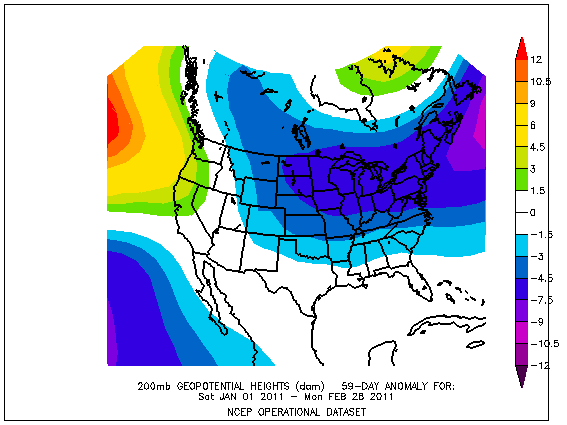 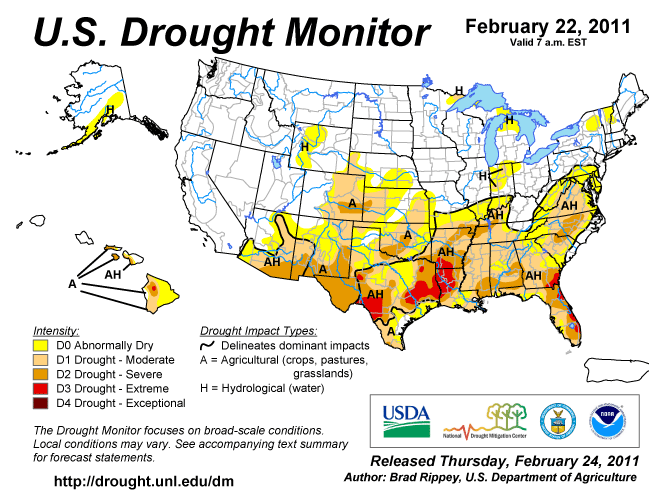 MARZO-ABRIL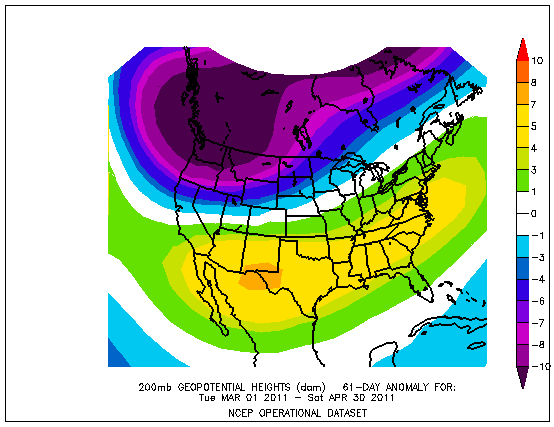 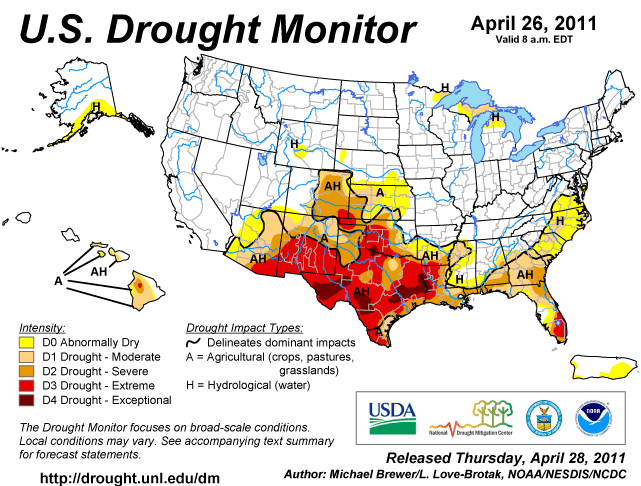 MAYO-JUNIO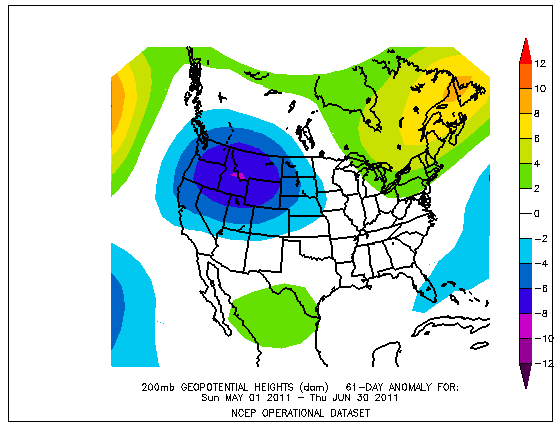 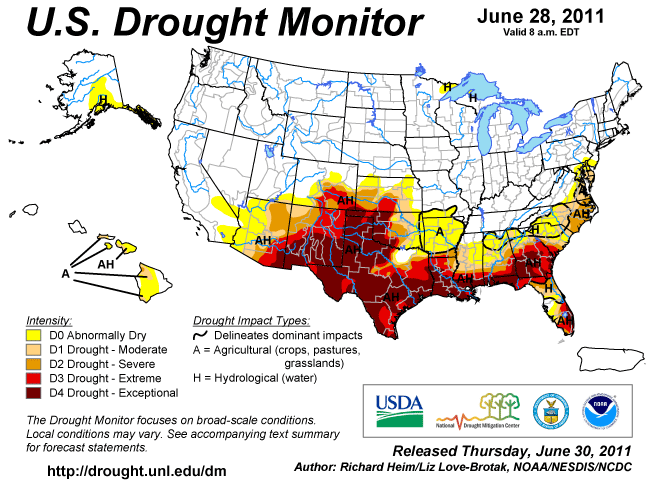 MAPAS DE PRESIÓNMAPAS DE SEQUÍAJULIO-AGOSTO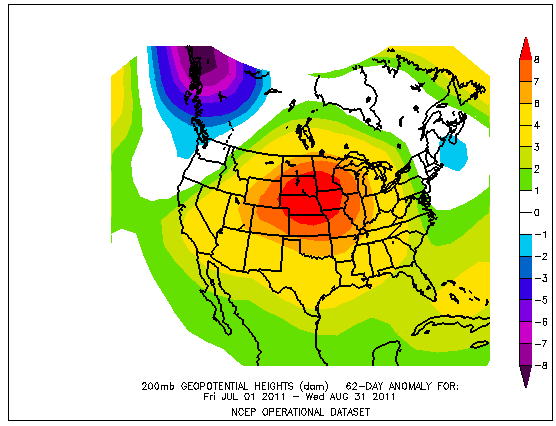 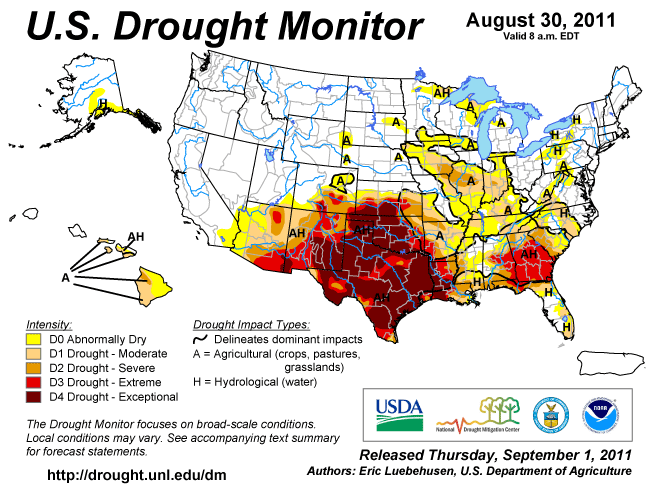 SEPTIEMBRE-OCTUBRE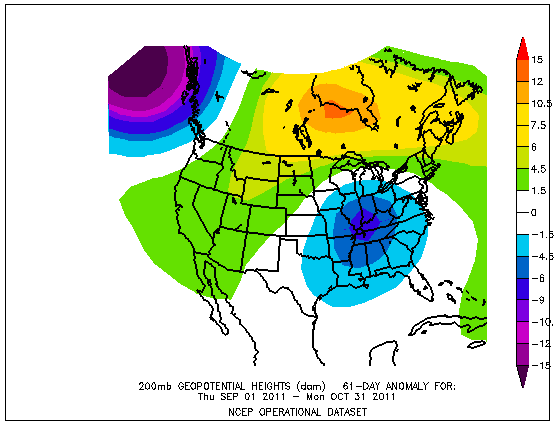 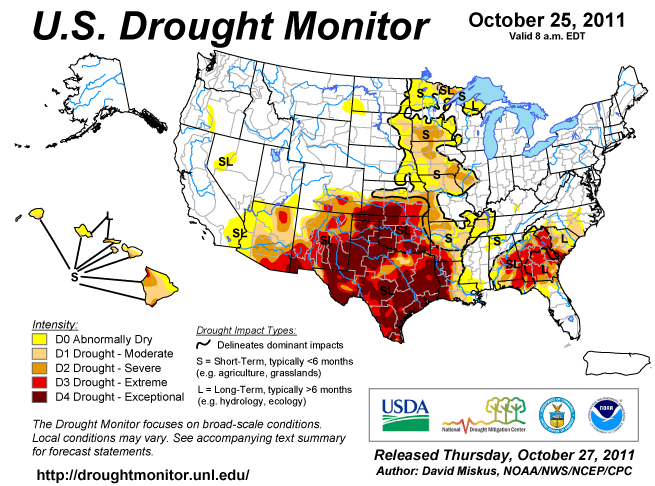 NOVIEMBRE-DICIEMBRE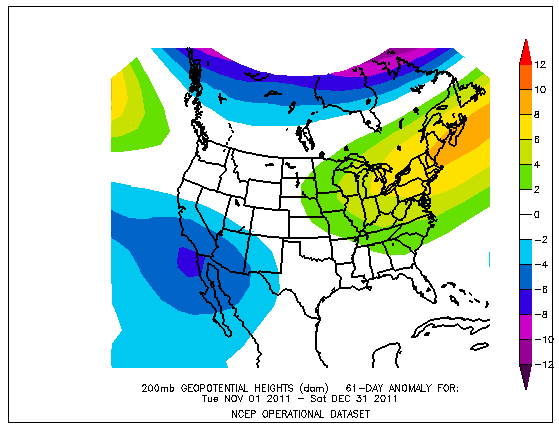 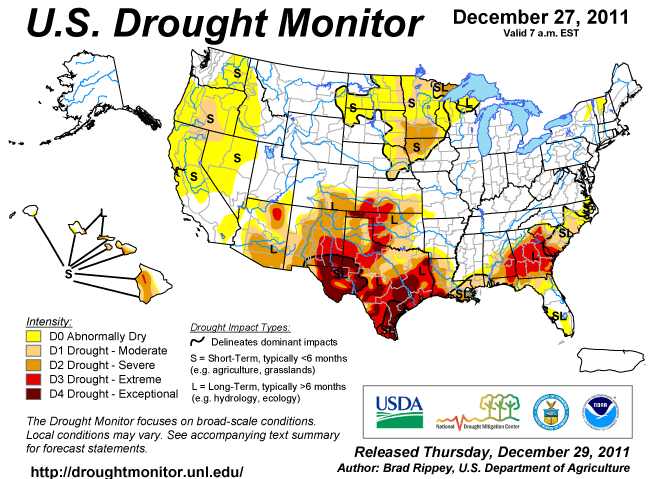 MAPAS DE PRESIÓNMAPAS DE SEQUÍAENERO-FEBRERO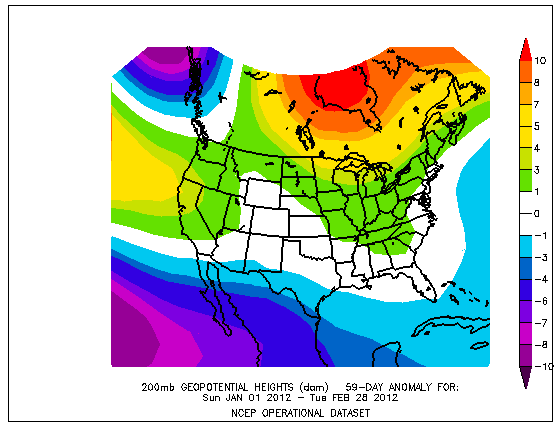 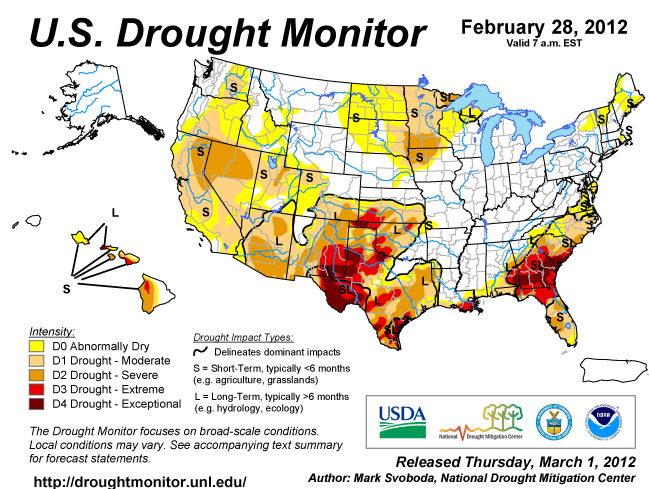 MARZO-ABRIL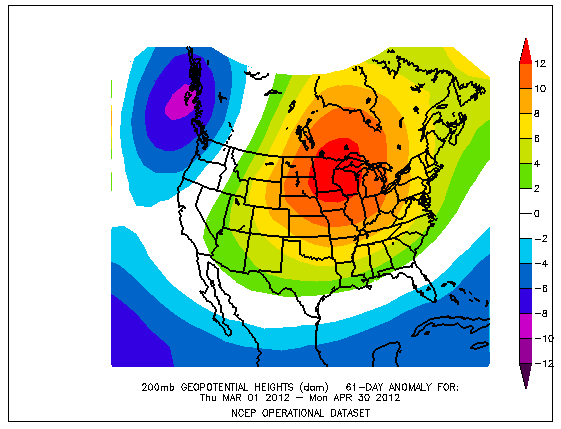 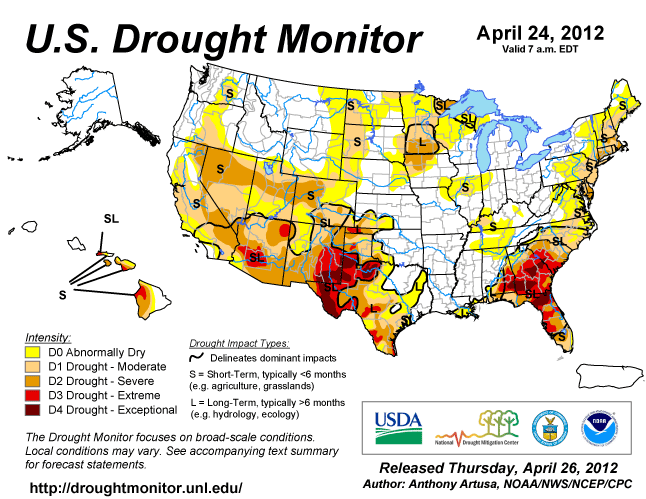 MAYO-JUNIO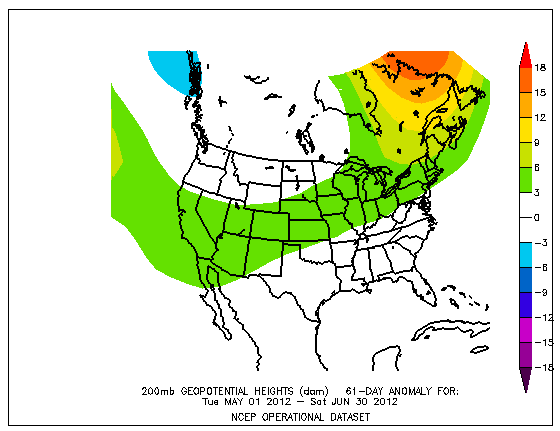 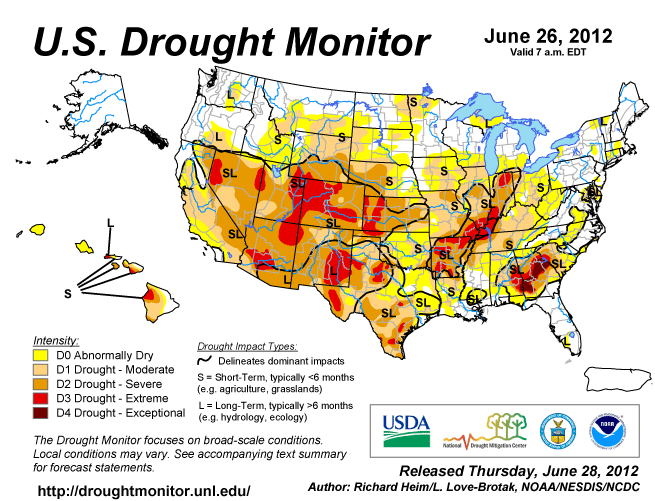 MAPAS DE PRESIÓNMAPAS DE SEQUÍAJULIO-AGOSTO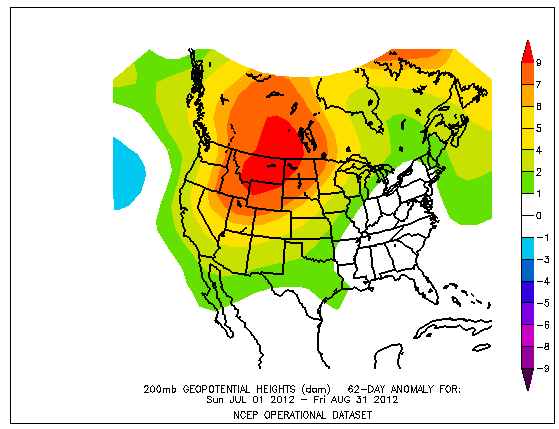 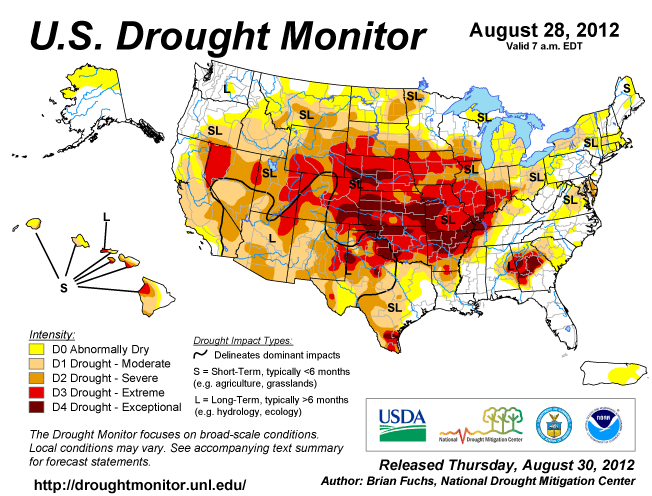 SEPTIEMBRE-OCTUBRE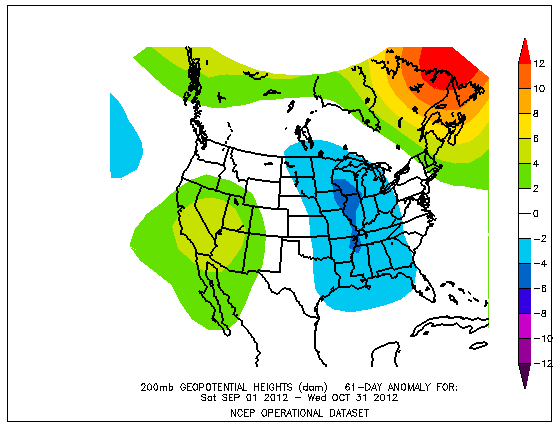 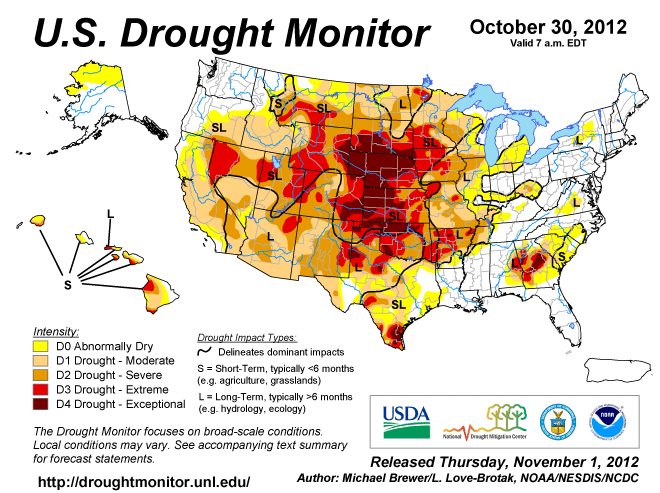 NOVIEMBRE-DICIEMBRE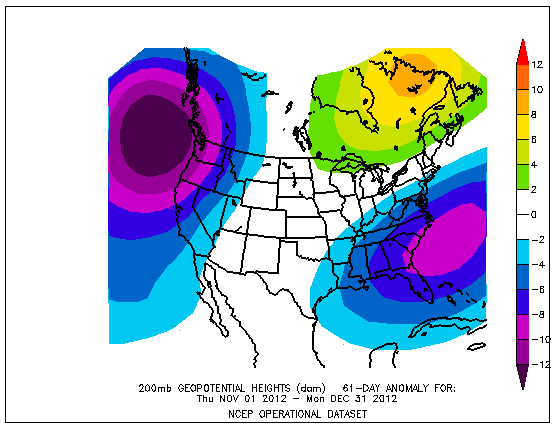 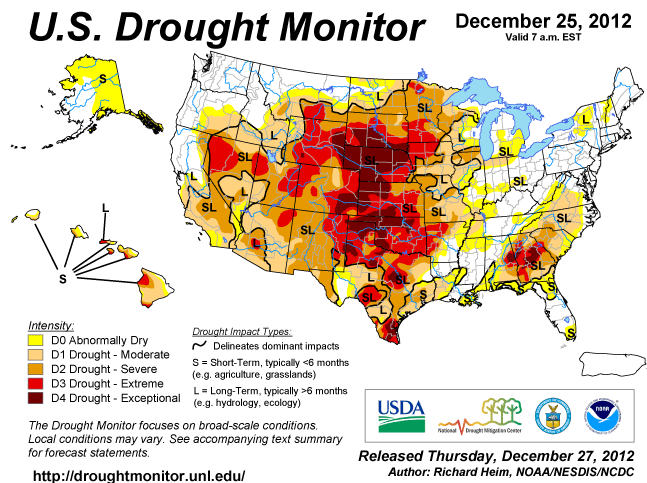 MAPAS DE PRESIÓNMAPAS DE SEQUÍAENERO-FEBRERO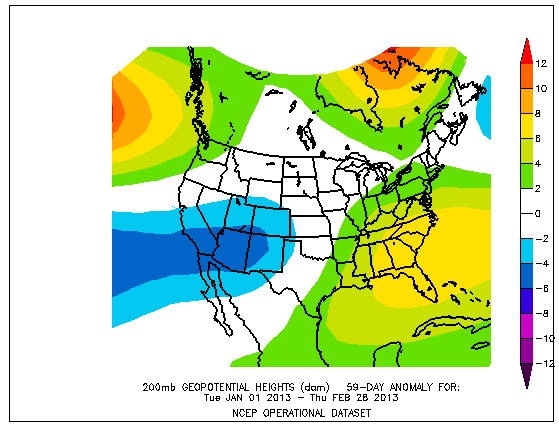 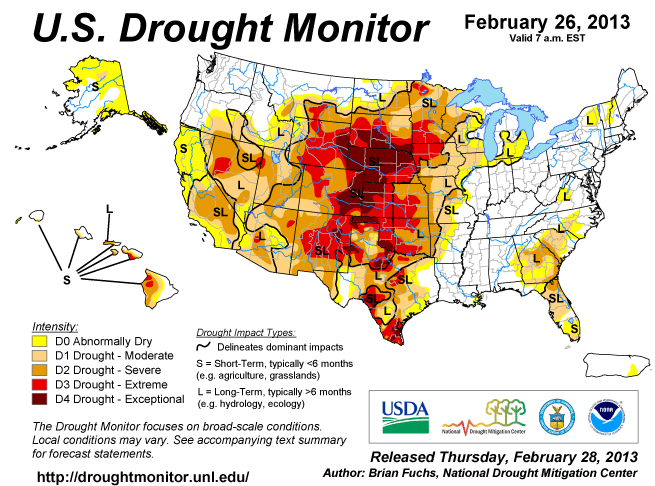 MARZO-ABRIL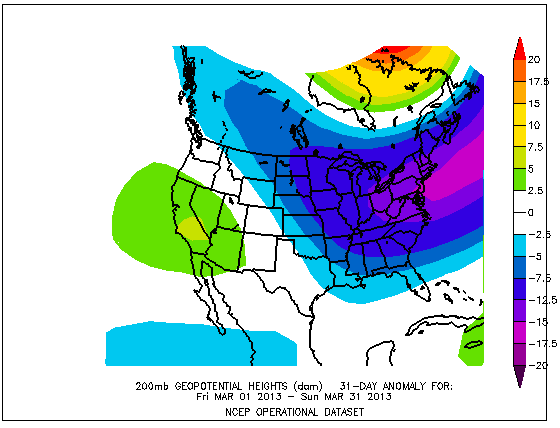 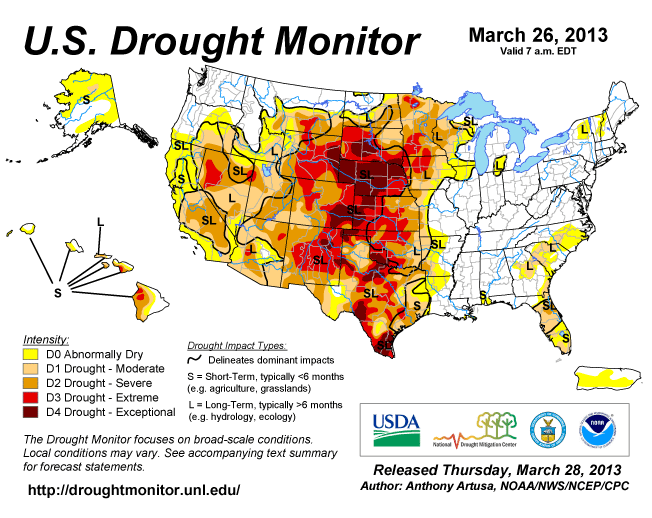 